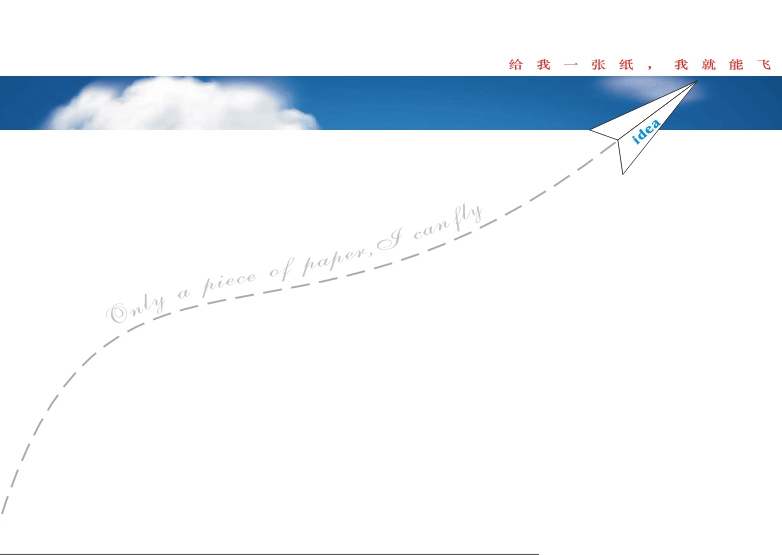 个人概况：姓名：________________	性别：________出生年月：____年__月__日 健康状况：___________毕业院校：_______________专业：____________________电子邮件：_______________手机：____________________联系电话：_______________通信地址：_______________邮编：____________________教育背景：____年--____年___________大学__________专业(请依个人情况酌情增减)主修课程：________________________________________________(注：如需要详细成绩单,请联系我)论文情况：____________________________________________________(注：请注明是否已发表)英语水平：*基本技能：听、说、读、写能力*标准测试：国家四、六级;TOEFL;GRE.....计算机水平：编程、操作应用系统、网络、数据库......(请依个人情况酌情增减)获奖情况：________________、________________、________________(请依个人情况酌情增减)实践与实习：____年__月--____年__月_________公司__________工作(请依个人情况酌情增减)工作经历：____年__月--____年__月_________公司__________工作(请依个人情况酌情增减)个性特点：___________________________________（请描述出自己的个性、工作态度、自我评价等）另：(如果你还有什么要写上去的，请填写在这里！)*附言：(请写出你的希望或总结此简历的一句精炼的话!)